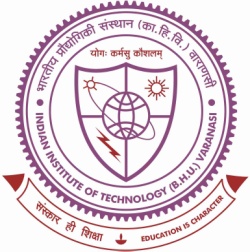 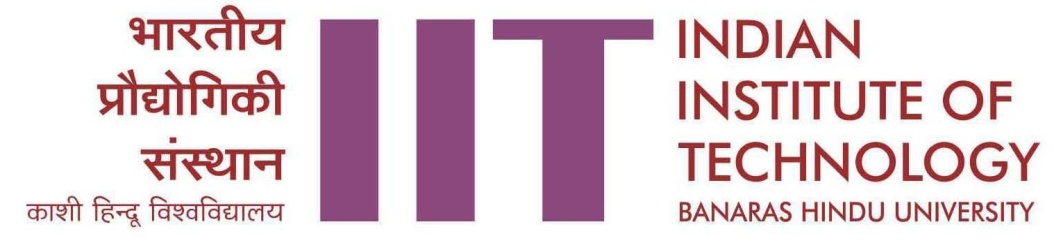 dqylfpo dk;kZy;         						Office of the Registrar   ¼iz’kklu½						                (Administration)foRr vuqHkkx }kjk lek;kstu gsrq foi= ¼fcy½vk/kkj&i= dk fooj.k lyXu djsa1- foi= ¼fcy½ la[;k ,oa fnukad % &&&&&&&&&&&&&&&&&&&&&&&& 8-	izeq[k ctV “kh’kZ &&&&&&&&&&&&&&&&&&&&&&2- foHkkx dk uke % &&&&&&&&&&&&&&&&&&&&&&&&&&&&&&&&& 9-	xkS.k ctV “kh’kZ &&&&&&&&&&&&&&&&&&&&&&&3- vfxze /kujkf”k % &&&&&&&&&&&&&&&&&&&&&&&&&&&&&&&&&4- vfxze izkfIr dh frfFk % &&&&&&&&&&&&&&&&&&&&&&&&&&&&&5- foHkkxh; fcy la0 ,oa fnukad % &&&&&&&&&&&&&&&&&&&&&&&&&6- vfxze iqLrd ¼v-iq-½ la[;k % &&&&&&&&&&&&&&&&&&&&&&&&&& fnukad &&&&&&&&&&&&&&&&7- fnukad lfgr nSfudh vk/kkj&i= la[;k % &&&&&&&&&&&&&&&&&&&lek;kstu dh /ku jkf”k :i;s ¼”kCnksa esa½ &&&&&&&&&&&&&&&&&&&&&&&&&&&&&&&&&&&&&&&&&&&&&&&&&&&izekf.kr fd;k tkrk gS fd bl fcy esa of.kZr lkeku Hkyh&Hkkafr izkIr dj fy;k x;k gS ,oa lHkh vk/kkj&i=ksa ds vuqlkj LVkWd iqLrd esa izfo’V dj fy;k x;k gS vkSj fy;k x;k ewY; mfpr gSAizekf.kr fd;k tkrk gS fd O;; okLro esa gqvk gS vkSj jkf”k dk Hkqxrku fd;k tk pqdk gSA lHkh vk/kkj&i= ewy:Ik esa layXu gSaAbl fcy esa of.kZr lkeku gsrq vkns”k ij dqylfpo@ladk;k/;{k@funs”kd dh Lohd`fr vk/kkj&i= la[;k &&&&&&&&&&&&&&&&&&&&&& fnukad &&&&&&&&&&&&&&&&&&& }kjk izkIr dj fy;k x;k FkkAfoHkkxk/;{k@bdkbZ@iz/kku fujh{kd@leUo;d	tkapk x;k ,oa Lohd`r /kujkf”k dh lhek esa ik;k x;kfoRr vuqHkkx ds iz;ksx gsrq : (0542) 6702068, 2307004 (A.R.); 6702076, 2307005 (Office);  FAX : 91-542-2368428;  e-mail : administration@itbhu.ac.infnukadfooj.k/kujkf”k/kujkf”kfVIi.khfnukadfooj.k:0iS0fVIi.kh;ksx